DAFTAR PUSTAKAAbdul Kadir, 2002, Dasar Pemrograman WEB Dinamis Menggunakan PHP, Penerbit ANDI, Yogyakarta.Betha Sidik, Ir, 2005, MySQL, Penerbit Informatika Bandung.Bunafit Nugroho, 2004, PHP & MySQL dengan Editor Dreamweaver MX, Edisi I, Penerbit ANDI, Yogyakarta. Hasanudin, 2002, Pengembangan Aplikasi Penjadwalan Proyek Rekayasa Perangkat Lunak dengan Metode Pert, STMIK AKAKOM Yogyakarta.Rinaldi Munir, 2007, Metematika Diskrit, Edisi Ketiga, Program Studi Teknik Elektro dan Informatika Institut Teknologi Bandung, Penerbit Informatika Bandung.SKRIPSISISTEM PENJADWALAN MENGGUNAKAN METODE GRAPH COLORING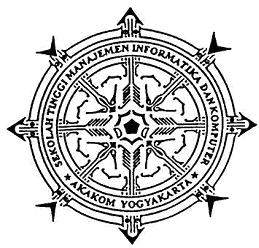 Disusun Oleh:EKA LILIS SURYANINo Mhs	: 065410113		Jurusan	: Teknik Informatika.Jenjang	: Strata Satu (S1)Sekolah Tinggi Manajemen Informatika dan KomputerAKAKOMYOGYAKARTA2010